Опросник «Мой класс» (Ю.З. Гильбух) Опросник позволяет выявить степень удовлетворенности школьной жизнью, степень конфликтности в классе, степень его сплоченности. Методика состоит из 15 вопросов, разделенных на пять блоков.Процедура проведения. Учащимся раздаются бланки опросника и предъявляется следующая инструкция: «Вопросы этой анкеты направлены на то, чтобы установить, каким является ваш класс. Обведите кружком слово “да”, если вы согласны с предлагаемым утверждением, и слово “нет”, если не согласны. Не забудьте подписать свое имя и фамилию вверху на обратной стороне бланка». Бланк опросника «Мой класс»Обработка результатов. Каждый из пяти блоков включает три утверждения: первое отражает степень удовлетворенности школьной жизнью (У), второе – степень конфликтности в классе (К), третье – степень сплоченности (С). Баллы проставляются следующим образом: 3 балла – за ответ «да» на утверждения 1, 5, 8, 12, 15 и ответ «нет» на утверждения 6, 10; 2 балла – за ответы «да» и «нет» на утверждения 9 и 13;1 балл – за ответ «нет» на утверждения 2, 3, 7, 11, 14.Далее подсчитываются суммы баллов по блокам:
(У) – утверждения 1, 4, 7, 10, 13. Максимальная сумма баллов – 10;
(К) – утверждения 2, 5, 8, 11, 14. Максимальная сумма баллов – 9;
(С) – 3, 6, 9, 12, 15. Максимальная сумма баллов – 12. Проективные рисуночные методики «Школа зверей» (С. Панченко), «Моя учительница» (М.Р. Битянова) Первая методика предназначена для диагностики общей школьной тревожности. Вторая позволяет определить особенности отношения к потенциально стрессогенным объектам и ситуациям, в частности определить уровень школьной тревожности в отношениях с учителем. Исследование может проводиться как индивидуально, так и в групповой форме. По завершении рисования необходим пострисуночный опрос, позволяющий уточнить сюжет рисунка и отношение учащегося к его отдельным элементам. Важным условием является отсутствие учителя (учителей) в момент рисования и пострисуночного опроса.Необходимые материалы: бумага формата А4, простые и цветные карандаши, ластик. Инструкция к рисунку «Школа зверей»: «Нарисуй(те), пожалуйста, картинку на такую тему: что было бы, если бы наша школа превратилась в школу для зверей, а не для детей?» Инструкция к рисунку «Моя учительница»: «На этом листе бумаги нарисуйте, пожалуйста, свою учительницу. Я знаю, что многие из вас скажут, что не умеют хорошо рисовать. Это не беда. В данном случае важно, чтобы вы нарисовали вашу учительницу такой, какой вы ее видите. Все мы очень разные». В пострисуночном опросенеобходимо уточнить: Чем заняты персонажи рисунка?Какое у них настроение?Кем из нарисованных персонажей мог бы быть сам автор рисунка? (если инструкция предполагает возможность его наличия). Где сейчас сам автор, если на рисунке его нет? Обработка результатов: анализ полученных результатов предполагает качественную обработку данных. Оценивается наличие или отсутствие признаков тревожности в рисунке, на основании чего делается заключение об уровне школьной тревожности учащегося и целесообразности включения его в группу риска. Для интерпретации рисунков используются следующие уровни анализа: 1) формально-графический; 2) цветовой; 3) уровень общепринятых интерпретаций; 4) уровень интегрированности рисунка; 5) символический; 6) сюжетный. Самые обобщенные признаки, указывающие на проявление школьной тревожности (как общей, так и ситуативно-специфической), представлены в таблице. Обобщенные признаки школьной тревожности в рисунках по проективным методикам «Школа зверей» и «Моя учительница» Изучение самооценки личности младшего школьника Методика предназначена для определения уровня самооценки.Инструкция: «Перед вами – ряд положительных качеств и ряд отрицательных (по 10 качеств в каждом столбце). Перепишите их с доски и подчеркните те, которые у вас есть». Обработка результатов: если в графе «Идеал» подчеркнуто 8–9 качеств, то коэффициент равен 0,8 или 0,9. Это свидетельствует о завышенной самооценке. Если по «Антиидеалу» такая картина, то это говорит о заниженной самооценке. Методика изучения самооценки «Лесенка» (Т. Дембо – С. Рубинштейн) Цель методики – определение особенностей самооценки ребенка и представлений ребенка о том, как его оценивают другие люди. Стимульный материал: рисунок лесенок, состоящих из 10 ступенек (рис. 1), и качества личности, которые ребенок должен оценить: счастье, ум, доброта, смелость, аккуратность и т. д. Рис. 1. Стимульный материал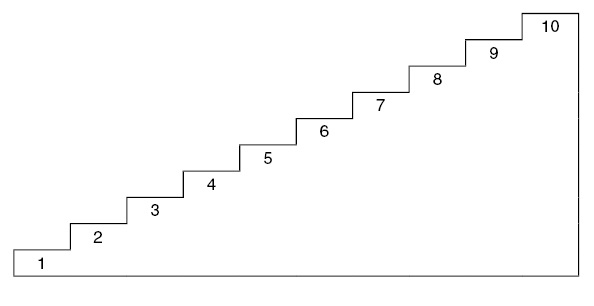 Ребенку попеременно предлагаются разные лесенки.Инструкция: «Давай с тобой поиграем. Это волшебная лесенка. На самой высокой ступеньке нарисован человечек – он самый счастливый. На самой нижней ступеньке человечек самый несчастный. На какой ступеньке находишься ты? Поставь точку «Я». На какую ступеньку тебя поставят мама, папа, учительница?» Затем ребенку предлагается следующая лесенка – «Это лесенка ума…» и т. д.Анализ результатов. Результаты оцениваются следующим образом:1 — завышенная самооценка;2 и 3 — адекватная;4 — заниженная;5 и 6 — плохая;7 — резко заниженная.. Если же ребенок ставит себя на нижних ступеньках, то это говорит об отрицательном отношении к себе, неуверенности в собственных силах. Это очень серьезное нарушение структуры личности, как правило, связанное с холодным отношением к детям со стороны родителей, авторитарным воспитанием. Об отношении родителей и учителя к ребенку говорят ответы на вопрос «На какую ступеньку тебя поставит мама (папа, учительница)?». Для нормального самоощущения ребенка важно, чтобы кто-то из взрослых поставил его на самую высокую ступень. Оценка уровня школьной мотивации (Н.Г. Лусканова) Методика предназначена для выявления уровня мотивации учения в процессе адаптации ребенка к школе. Процедура проведения. Для  оценки уровня школьной мотивации учащихся начальных классов используется краткая анкета, состоящая из 10 вопросов, наилучшим образом отражающих отношение детей к школе, учебному процессу, эмоциональное реагирование на школьную ситуацию. Данная анкета может быть использована при индивидуальном обследовании ребенка, а также применяться для групповой диагностики. При этом допустимы два варианта предъявления: 1. Вопросы читаются экспериментатором вслух, предлагаются варианты ответов, а дети должны написать те ответы, которые им подходят. 2. Анкеты в напечатанном виде раздаются всем ученикам, и экспериментатор просит их отметить все подходящие ответы. Каждый вариант имеет свои преимущества и недостатки. При первом варианте выше фактор лжи, т. к. дети видят перед собой взрослого, задающего вопросы. Второй вариант предъявления позволяет получить более искренние ответы, но такой способ затруднен в первом классе, т. к. дети еще плохо читают. Бланк анкетыОбработка результатов. Для удобства получения результатов используется ключ. Исходя из общего количества набранных баллов определяется уровень школьной мотивации. КлючПять основных уровней школьной мотивации: 1) 25–30 баллов – максимально высокий уровень. Такие дети отличаются наличием высоких познавательных мотивов, стремлением наиболее успешно выполнять все предъявляемые школой требования. Они очень четко следуют всем указаниям учителя, добросовестны и ответственны, сильно переживают, если получают неудовлетворительные оценки или замечания педагога. В рисунках на школьную тему они изображают учителя у доски, процесс урока, учебный материал и т. п. 2) 20–24 балла – хорошая школьная мотивация. Подобные показатели имеет большинство учащихся начальных классов, успешно справляющихся с учебной деятельностью. В рисунках на школьную тему они также изображают учебные ситуации, а при ответах на вопросы проявляют меньшую зависимость от жестких требований и норм. Подобный уровень мотивации является средней нормой. 3) 15–19 баллов – положительное отношение к школе, но школа привлекает больше внеучебными сторонами. Такие дети достаточно благополучно чувствуют себя в школе, однако чаще ходят в школу, чтобы общаться с друзьями, с учителями. Им нравится ощущать себя учениками, иметь красивый портфель, ручки, тетради. Познавательные мотивы у таких детей сформированы в меньшей степени, и учебный процесс их мало привлекает. В рисунках на школьную тему такие дети изображают, как правило, школьные, но не учебные ситуации. 4) 10–14 баллов – низкая школьная мотивация. Подобные школьники посещают школу неохотно, предпочитают пропускать ее. На уроках часто занимаются посторонними делами, играми. Испытывают серьезные затруднения в учебной деятельности. Находятся в состоянии неустойчивой адаптации к школе. В рисунках на школьную тему такие дети изображают игровые сюжеты, хотя косвенно они связаны со школой, присутствуют в школе. 5) Ниже 10 баллов – негативное отношение к школе, школьная дезадаптация. Такие дети испытывают серьезные трудности: они не справляются с учебной деятельностью, испытывают проблемы в общении с одноклассниками, во взаимоотношениях с учителями. Школа нередко воспринимается ими как враждебная среда, пребывание в которой для них невыносимо. Могут плакать, проситься домой. В других случаях ученики могут проявлять агрессивные реакции, отказываться выполнять те или иные задания, следовать нормам, правилам. Часто у таких школьников отмечаются нарушения нервно-психического здоровья. Рисунки таких детей, как правило, не соответствуют школьной теме, а отражают индивидуальные пристрастия ребенка. Тест «Домики»Еще одним методом диагностики адаптации первоклассников к школе является тест «Домики». Его проводят с целью определения:ценностных ориентаций;социальных эмоций;личностных отношений.Этот тест представляет собой цвето-ассоциативное исследование. Автором теста является О.А. Орехова. Для его проведения необходимо подготовить:опросный лист;8 карандашей (черный, серый, коричневый, фиолетовый, синий, зеленый, желтый, красный).Карандаши не должны внешне отличаться друг от друга.Для исследования нужно пригласить группу детей (10-15 человек), и рассадить их отдельно друг от друга. Обязательно следует исключить нахождение учителя в классе во время проведения диагностики. Дети должны выполнить три задания.Задание 1.Предлагается картинка домика, к которому ведет дорожка из 8 прямоугольников. Первоклассникам предлагается по порядку разукрасить их, при этом каждый цвет можно использовать только один раз. Сначала нужно выбрать наиболее понравившийся цвет и разукрасить первый прямоугольник. Далее берется тот цвет, который больше нравится среди оставшихся. Последний прямоугольник будет разукрашен самым некрасивым, по мнению ребенка, цветом.Задание 2.Дети будут разукрашивать картинку, на которой изображена улица с несколькими домиками. Психолог должен объяснить, что в этих домиках живут различные чувства и детям нужно для каждого из них подобрать тот цвет, ассоциация с которым возникает при назывании таких слов: счастье, горе, справедливость, обида, дружба, ссора, доброта, злоба, скука, восхищение.В этом задании один и тот же цвет можно использовать несколько раз. Если школьники не понимают значение какого-либо из названных слов, то психолог его разъясняет.Задание 3.Картинка используется такая же, как и в предыдущем задании. Теперь дети должны разукрасить домики в такой цвет, который символизирует их жителей. В первом домике живет душа ребенка. Обитатели 2-9 домиков отвечают за его настроение в таких ситуациях:когда идет в школу;на уроке чтения;на уроке письма;на уроке математики;когда общается с учителем;когда общается с одноклассниками;когда находится дома;когда делает уроки.В десятый домик ребенок должен сам поселить любого «цветного» жильца, который будет означать его особое состояние в важной для него лично ситуации. После выполнения этого задания каждый первоклассник должен рассказать психологу, что именно означает для него этот десятый домик (лучше это делать так, чтобы не услышали остальные дети), и он делает соответствующую пометку на опросном листе. При подведении итогов этой диагностики адаптации первоклассников психолог должен ориентироваться на такую нумерацию цветов: 1 — синий, 2 — зеленый, 3 — красный, 4 — желтый, 5 — фиолетовый, 6 — коричневый, 7 — черный, 0 — серый. 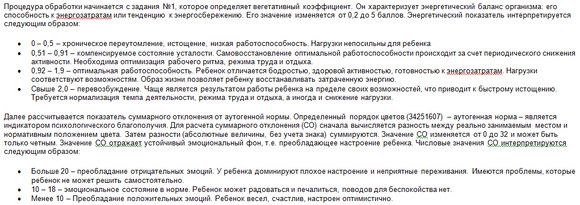 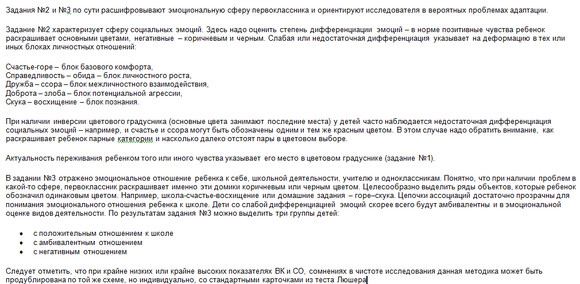 Чтобы не заниматься самостоятельно такими сложными подсчетами, можно попробовать найти в интернете специальную программку, предназначенную для обработки результатов этого теста.Помни, что ты характеризуешь свой нынешний класс, каким он есть сегодняОбведи свой ответ1. Ребятам нравится учиться в нашем класседанет2. Дети в классе всегда дерутся друг с другомданет3. В нашем классе каждый ученик – мой другданет4. Некоторые ученики в нашем классе несчастливыданет5. Некоторые дети в нашем классе являются середнячкамиданет6. С некоторыми детьми в нашем классе я не дружуданет7. Ребята нашего класса с удовольствием ходят в школуданет8. Многие дети в нашем классе любят дратьсяданет9. Все ученики в нашем классе – друзьяданет10. Некоторые ученики не любят свой классданет11. Отдельные ученики всегда стремятся настоять на своемданет12. Все ученики в нашем классе хорошо относятся друг к другуданет13. Наш класс веселыйданет14. Дети в нашем классе много ссорятсяданет15. Дети в нашем классе любят друг друга как друзьяданетОценочные шкалыКритерии оценкиОбщая школьная тревожностьШтриховка, слишком сильный или слабый нажим.
Изображение очевидно неприятных ситуаций.
Многократные стирания Тревога в отношениях с учителямиОтсутствие фигуры учителя.
Акцентирование фигуры учителя (размер, цвет), тщательная прорисовка ее элементов.
Изображение очевидно неприятных ситуаций взаимодействия с учителем.
Отделение собственного изображения от учителя линиями и другими «барьерами».
Штриховка, слишком сильный или слабый нажим, стирания при изображении учителя Тревога в отношениях с одноклассникамиОтсутствие изображений одноклассников.
Отделение собственного изображения от одноклассников линиями и другими «барьерами».
Акцентирование изображения одноклассников, тщательная прорисовка его элементов.
Изображение очевидно неприятных ситуаций взаимодействия с одноклассниками.
Штриховка, слишком сильный или слабый нажим, стирания при изображении одноклассников Эмоциональный фон отношения к школе (негативный)Негативные эмоциональные состояния персонажей рисунка.
Дисгармоничная цветовая гамма.
Нарушение целостности изображения Самооценочная школьная тревожностьШтриховка, слишком сильный или слабый нажим, стирания при изображении учеников.
Маленький размер фигур учеников (по сравнению с учителем).
Маленький размер собственного изображения (по сравнению с одноклассниками).
Изображение ситуаций «негативного оценивания» «Идеал»«Антиидеал»СмелостьХвастовствоДобротаГрубостьЛюбознательностьЛеньТрудолюбиеТрусостьВежливостьЗавистьУсидчивостьЛживостьЧестностьЖадностьПравдивостьДрачливостьНастойчивостьЖестокостьАктивностьОбидчивость1.Тебе нравится в школе?Тебе нравится в школе?Тебе нравится в школе?1.Не оченьНравитсяНе нравится2.Утром, когда ты просыпаешься, ты всегда с радостью идешь в школу или тебе хочется остаться дома?Утром, когда ты просыпаешься, ты всегда с радостью идешь в школу или тебе хочется остаться дома?Утром, когда ты просыпаешься, ты всегда с радостью идешь в школу или тебе хочется остаться дома?2.Чаще хочется остаться домаБывает по-разномуИду с радостью3.Если бы учитель сказал, что завтра в школу необязательно приходить всем ученикам, ты бы пошел в школу или остался дома?Если бы учитель сказал, что завтра в школу необязательно приходить всем ученикам, ты бы пошел в школу или остался дома?Если бы учитель сказал, что завтра в школу необязательно приходить всем ученикам, ты бы пошел в школу или остался дома?3.Не знаюОстался бы домаПошел бы в школу4.Тебе нравится, когда у вас отменяют какие-нибудь уроки?Тебе нравится, когда у вас отменяют какие-нибудь уроки?Тебе нравится, когда у вас отменяют какие-нибудь уроки?4.Не нравитсяБывает по-разномуНравится5.Ты хотел бы, чтобы не задавали домашних заданий?Ты хотел бы, чтобы не задавали домашних заданий?Ты хотел бы, чтобы не задавали домашних заданий?5.Хотел быНе хотел быНе знаю6.Ты хотел бы, чтобы в школе остались одни перемены?Ты хотел бы, чтобы в школе остались одни перемены?Ты хотел бы, чтобы в школе остались одни перемены?6.Не знаюНе хотел быХотел бы7.Ты часто рассказываешь о школе родителям?Ты часто рассказываешь о школе родителям?Ты часто рассказываешь о школе родителям?7.ЧастоРедкоНе рассказываю8.Ты бы хотел, чтобы у тебя был менее строгий учитель?Ты бы хотел, чтобы у тебя был менее строгий учитель?Ты бы хотел, чтобы у тебя был менее строгий учитель?8.Точно не знаюХотел быНе хотел бы9.У тебя в классе много друзей?У тебя в классе много друзей?У тебя в классе много друзей?9.МалоМногоНет друзей10.Тебе нравятся твои одноклассники?Тебе нравятся твои одноклассники?Тебе нравятся твои одноклассники?10.НравятсяНе оченьНе нравятся№ вопросаБаллы1.1302.0133.1034.3105.0316.1307.3108.1039.13010.310